 2021年第66期   以“我为群众办实事”为主题，扎实推进“联户联情”走基层活动。按照“联户联情”工作总体要求，阿坝州文化馆(州美术馆、州非遗中心）支部于11月2日——3日赴壤塘县上壤塘乡雪木达村开展“我为群众办实事”主题活动，扎实推进我馆“联户联情”工作的有续开展。本活动共分为三项内容：首先，阿坝州文化馆(州美术馆、州非遗中心）党支部与雪木达村支部举行了座谈，双方面对面的就今年的党建工作进行了简要的总结，并就明年两个支部的共建事宜达成了初步意向。随后，全体参加活动的党员以结对子的形式与各帮扶对象进行了亲切交谈，全面的了解了一年来大家在生产生活中的点点滴滴，勉励他们说到：习总书记已在今年7月1日向全世界庄严宣布“我们实现了第一个百年奋斗目标，在中华大地上全面建成了小康社会，历史性地解决了绝对贫困问题”，我们一定要与全州94万藏、羌、回、汉各族儿女一道向着全面建成社会主义现代化强国的第二个百年奋斗目标共同迈进；全体帮对象竖着大拇指表示：“卡卓！卡卓！感谢党和政府的关怀，我们现在已经过得非常好，接下来一定会多动脑筋，坚决不拉大家的后腿，通过自己的双手过上更加幸福的生活”。最后，全体党员向各帮扶对象发放了价值4000元的清油、大米和慰问金。通过本次“我为群众办实事”主题活动，让我馆全体党员干部真正理解到了新形势下“联户联情”新的历史使命，并为我馆今后该项工作的开展找准了路子，将为全州“一州两区三家园”战略部署持续奉献力量。阿坝州文化馆（州美术馆、州非遗中心）2021年11月4日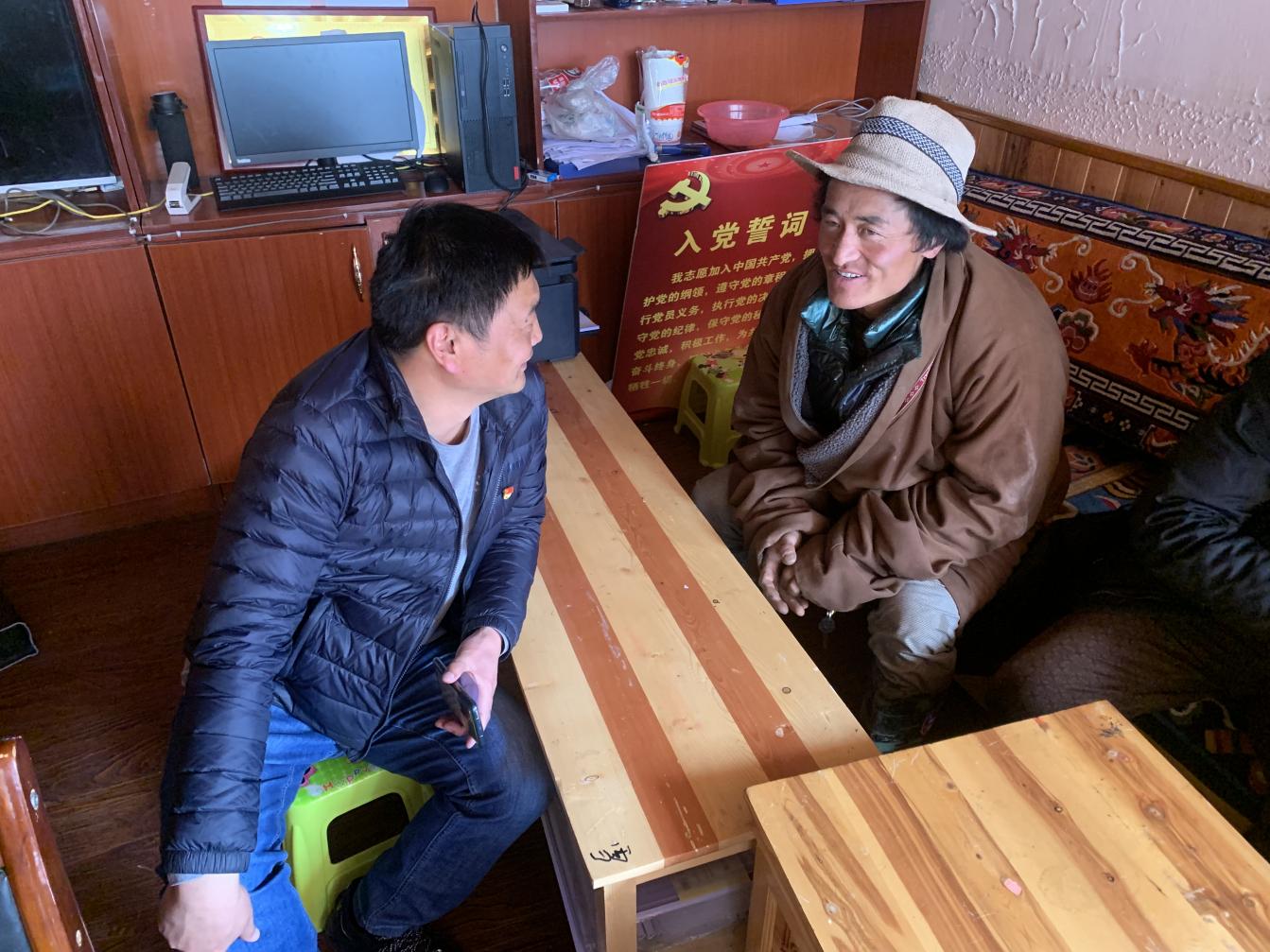 